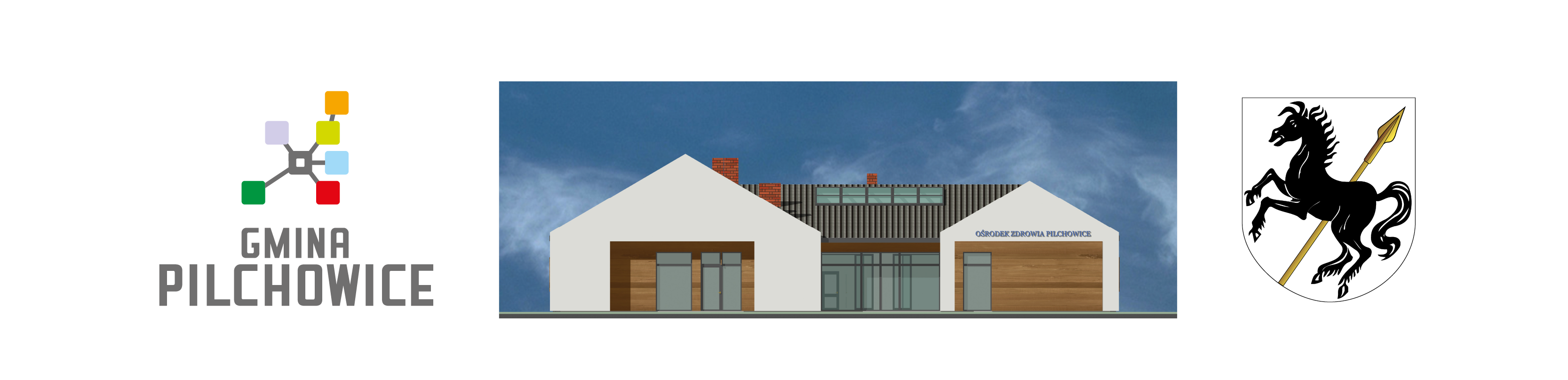 W związku z zaproszeniem Wójta Gminy Pilchowice skierowanymdo zainteresowanych  podmiotów  do  wstępnych rozmów dotyczącychzagospodarowania nieruchomościNOWEGO OŚRODKA ZDROWIA W PILCHOWICACHprzeznaczonego na  prowadzenia działalności leczniczej w ramach NFZoraz działalności komercyjnej.Zgłaszam  do wstępnych rozmów …………………………………………………………………………………………….			 		nazwa i adres podmiotu	imię i nazwisko          ……………………………………………………………………………………….					osoba reprezentująca podmiottelefon kontaktowy  ……………………………………………………………………………………….								………………………..							     podpis osoby reprezentującej podmiot ……………………………….miejscowość, data 